Participez à « MaMissionest ...« MaMission » est une action mondiale de Mission, les Œuvres Pontificales Missionnaires, pour le Mois Missionnaire Extraordinaire. Les chrétiens du monde entier font une marque et partagent leur mission avec les autres. Pour certains, c'est une mission d'être une grande sœur ou d'être toujours à l'écoute de leurs semblables, pour d'autres de laisser une empreinte écologique aussi petite que possible ou de défendre les droits humains. Quelle est votre mission ? Parlez-nous en.Vous pouvez envoyer une photo/vidéo à missio@missio.ch. En l'envoyant, vous acceptez que nous puissions utiliser votre contribution sur nos canaux de médias sociaux. Cependant, nous ne pouvons pas garantir la publication.Les reliques de Saint Padre Pio et de Saint Jean Paul II seront en tournée à Montréal et Terrebonne; journées spirituelles du 21 au 28 en septembreLANCEMENT DE L’ANNÉE PASTORALE 2019-2020Ensemble, à l’écoute!Mgr Christian Lépine, notre archevêque, nous invite à pour suivre le tournant missionnaire de notre Église dans le cadre d’une soirée ayant pour thématique l’écoute et le silence.Le 13 septembre 2019 de 19h à 21h au Sanctuaire Marie-Reine-des-Cœurs, au 5875 Rue Sherbrooke Est.RESSOURCEMENT SPIRITUEL avec le P. Henri BouladTHÈME : « L’ESPRIT, FORCE DE RENOUVEAU »QUAND : 15 septembre au 20 septembre 2019OỨ : Villa Saint-Martin, 9451, bld Gouin Ouest, MontréalQUI EST le Père Henri Boulad,Jésuite, originaire d’Alexandrie en Égypte, il a une impressionnante feuille de route, par ses divers engagements.Bon connaisseur de l’Islam, qu’il côtoie depuis son enfance, il faut entendre son point de vue.Le Père Boulad a publié près de 30 livres dans 15 langues.COÛT : pour 5 jours, chambre,  15 repas, animation ; 535 $Pour plus d’information, voir le babillard à l’arrière de l’église, ou sur internet www.villasaintmartin.org/programmation ou téléphonez au  514-684-2311.Intention de prière du Mois :Prions pour que les politiques, scientifiques et économistes travaillent ensemble pour la protection des mers et des océans.Chers paroissiens et collègues,Après les 7 belles années passées à l’Unité Pastorale Saint-Martin et à Saint-Maxime, mon mandat prend fin ce 31 août, je vous quitte en gardant de bons souvenirs de mon passage parmi vous.  Vous avez su m’accueillir chaleureusement.  Travailler auprès de vous tous m’a fait voir comment est grande la bonté de Dieu en chacun de vous.Un gros MERCI pour votre confiance.En espérant qu’un jour, nos routes se croiseront, je vous dis, à tous et à chacun, un au revoir.Louise Pelletier, rse et appPOUR CROÎTRE ENSEMBLE DANS LA FOIBIENVENUE AUX NOUVEAUX PAROISSIENSS.V.P. VOUS INSCRIRE ET DÉPOSER À LA QUÊTENom de famille :……………………………………….Prénom :………………………………….……………Téléphone : ……………………………………………Vous désirez une boîte d’enveloppes ?..........................OYEZ! OYEZ!INSCRIPTION POUR LA FORMATION À LA VIE CHRÉTIENNE ET LA PRÉPARATION AUX SACREMENTSLes parcours d’éducation chrétienne sont devenus indispensables à la croissance de la foi.  En collaboration, l’Unité pastorale Saint-Martin et la paroisse Saint-Maxime, nous vous offrons des parcours catéchétiquesIl est encore temps de s’inscrire.Pour plus d’information : Kevin Landry et Danielle Poirier, responsables des catéchèses pour les 7-12 ans : 450-682-5515 ou parcours@unitestmartin.comPARTAGE BIBLIQUES :  Bienvenue les lundis de 	14h30 à 16h00 ou les samedis de 14h30 à 16h00SEPTEMBRECÉLÉBRATIONS  EUCHARISTIQUESSEPTEMBRECÉLÉBRATIONS  EUCHARISTIQUESSEPTEMBRECÉLÉBRATIONS  EUCHARISTIQUESSEPTEMBRECÉLÉBRATIONS  EUCHARISTIQUESSEPTEMBRECÉLÉBRATIONS  EUCHARISTIQUESSEPTEMBRECÉLÉBRATIONS  EUCHARISTIQUESSEPTEMBRECÉLÉBRATIONS  EUCHARISTIQUESSam 7 sept 16h30Sam 7 sept 16h30Sam 7 sept 16h30Léonard Kay -------------- Offrandes aux funéraillesLéonard Kay -------------- Offrandes aux funéraillesLéonard Kay -------------- Offrandes aux funéraillesLéonard Kay -------------- Offrandes aux funéraillesDim 8 sept  10h3023edimancheordinaireDim 8 sept  10h3023edimancheordinaireDim 8 sept  10h3023edimancheordinaireJacques Bigeault -------------------------- Lise BujoldArméliaFrêchette -------------------------- Sa familleJacques Bigeault -------------------------- Lise BujoldArméliaFrêchette -------------------------- Sa familleJacques Bigeault -------------------------- Lise BujoldArméliaFrêchette -------------------------- Sa familleJacques Bigeault -------------------------- Lise BujoldArméliaFrêchette -------------------------- Sa familleLun9sept16h30Lun9sept16h30Lun9sept16h30Conrad Marois ---------- Offrandes aux funéraillesConrad Marois ---------- Offrandes aux funéraillesConrad Marois ---------- Offrandes aux funéraillesConrad Marois ---------- Offrandes aux funéraillesMar 10sept8h30Mar 10sept8h30Mar 10sept8h30Thérèse Emmons --------- Offrandes aux funéraillesCharles Gravel ---------------------------- Ses enfantsThérèse Emmons --------- Offrandes aux funéraillesCharles Gravel ---------------------------- Ses enfantsThérèse Emmons --------- Offrandes aux funéraillesCharles Gravel ---------------------------- Ses enfantsThérèse Emmons --------- Offrandes aux funéraillesCharles Gravel ---------------------------- Ses enfantsBelleriveBellerive10h00--------------------------------------------------------------------------------------------------------------------------------------------------------------------------------------------------------------------------------------------Mer11sept16h30Mer11sept16h30Mer11sept16h30Claire Fortin Cyr -------- Offrandes aux funéraillesClaire Fortin Cyr -------- Offrandes aux funéraillesClaire Fortin Cyr -------- Offrandes aux funéraillesClaire Fortin Cyr -------- Offrandes aux funéraillesJeu 12sept 8h30Jeu 12sept 8h30Jeu 12sept 8h30Gérard Beaudet -------------------------- La successionGérard Beaudet -------------------------- La successionGérard Beaudet -------------------------- La successionGérard Beaudet -------------------------- La successionVen13sept  16h30Ven13sept  16h30Ven13sept  16h30Robert Baker -------------Offrandes aux funéraillesRobert Baker -------------Offrandes aux funéraillesRobert Baker -------------Offrandes aux funéraillesRobert Baker -------------Offrandes aux funéraillesSam14sept16h30La Croix GlorieuseSam14sept16h30La Croix GlorieuseSam14sept16h30La Croix GlorieuseLise Gagné ------------------ Francyne CharbonneauLise Gagné ------------------ Francyne CharbonneauLise Gagné ------------------ Francyne CharbonneauLise Gagné ------------------ Francyne CharbonneauDim 15sept  10h3024edimancheordinaireDim 15sept  10h3024edimancheordinaireDim 15sept  10h3024edimancheordinaireJacques Bigeault--------------------- Thérèse BujoldJacques Bigeault--------------------- Thérèse BujoldJacques Bigeault--------------------- Thérèse BujoldJacques Bigeault--------------------- Thérèse BujoldVOS OFFRANDESVOS OFFRANDESVOS OFFRANDESVOS OFFRANDESVOS OFFRANDESVOS OFFRANDESVOS OFFRANDESSemaine du 25 aoûtQuête : 1 217 $Quête Manoir des Iles : 57$Sœurs M. Christ-Roi : 215 $Villagia : 192$Quête Belle Rive : 71 $Dîme :1 125 $Lampions :  105$Semaine du 25 aoûtQuête : 1 217 $Quête Manoir des Iles : 57$Sœurs M. Christ-Roi : 215 $Villagia : 192$Quête Belle Rive : 71 $Dîme :1 125 $Lampions :  105$Semaine du 25 aoûtQuête : 1 217 $Quête Manoir des Iles : 57$Sœurs M. Christ-Roi : 215 $Villagia : 192$Quête Belle Rive : 71 $Dîme :1 125 $Lampions :  105$Semaine du 25 aoûtQuête : 1 217 $Quête Manoir des Iles : 57$Sœurs M. Christ-Roi : 215 $Villagia : 192$Quête Belle Rive : 71 $Dîme :1 125 $Lampions :  105$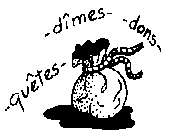 Semaine du 1erseptembreQuête :854 $Quête Manoir des Iles : 49$Sœurs M. Christ-Roi : 211 $Villagia : 167 $Quête Belle Rive : 43 $Dïme : 460 $Lampions :  155$Semaine du 1erseptembreQuête :854 $Quête Manoir des Iles : 49$Sœurs M. Christ-Roi : 211 $Villagia : 167 $Quête Belle Rive : 43 $Dïme : 460 $Lampions :  155$HEURES D’OUVERTURE DE L’ÉGLISELundi, mercredi et vendredi de 16h00 à 17h00 (chapelet 16h00)Mardi et jeudi, de 8h00 à 10h00; (chapelet 8h00)Jeudis : Adoration de 9h00 à 10h001er vendredi du mois : adoration de 17h à 20hRosaire : 1er samedi du mois à 15h15HEURES D’OUVERTURE DE L’ÉGLISELundi, mercredi et vendredi de 16h00 à 17h00 (chapelet 16h00)Mardi et jeudi, de 8h00 à 10h00; (chapelet 8h00)Jeudis : Adoration de 9h00 à 10h001er vendredi du mois : adoration de 17h à 20hRosaire : 1er samedi du mois à 15h15HEURES D’OUVERTURE DE L’ÉGLISELundi, mercredi et vendredi de 16h00 à 17h00 (chapelet 16h00)Mardi et jeudi, de 8h00 à 10h00; (chapelet 8h00)Jeudis : Adoration de 9h00 à 10h001er vendredi du mois : adoration de 17h à 20hRosaire : 1er samedi du mois à 15h15HEURES D’OUVERTURE DE L’ÉGLISELundi, mercredi et vendredi de 16h00 à 17h00 (chapelet 16h00)Mardi et jeudi, de 8h00 à 10h00; (chapelet 8h00)Jeudis : Adoration de 9h00 à 10h001er vendredi du mois : adoration de 17h à 20hRosaire : 1er samedi du mois à 15h15HEURES D’OUVERTURE DE L’ÉGLISELundi, mercredi et vendredi de 16h00 à 17h00 (chapelet 16h00)Mardi et jeudi, de 8h00 à 10h00; (chapelet 8h00)Jeudis : Adoration de 9h00 à 10h001er vendredi du mois : adoration de 17h à 20hRosaire : 1er samedi du mois à 15h15RENCONTRES DES ADORATEURS :Les adorateurs des jeudis et du 1er vendredis du mois, et toutes les personnes intéressées, sont invités à deux courtes rencontres consultatives le jeudi 12 septembre à 10h00 ou le vendredi 13 septembre à 17h00.Pascal Cyr, diacre 